Publicado en Madrid el 08/04/2021 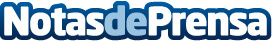 Más pantallas, menos contacto: Zoom destrona a WhatsApp, a la vez que Instagram cae un 43%, según Qustodio Qustodio presenta su informe anual en el que analiza los hábitos digitales de los menores en 2020, el estudio incluye a familias con hijos entre 4 y 15 años en España, EE.UU y Reino UnidoDatos de contacto:Redacción648183184Nota de prensa publicada en: https://www.notasdeprensa.es/mas-pantallas-menos-contacto-zoom-destrona-a Categorias: Nacional Sociedad Ciberseguridad Ocio para niños Dispositivos móviles http://www.notasdeprensa.es